    桃園市進出口商業同業公會 函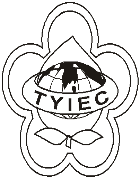          Taoyuan Importers & Exporters Chamber of Commerce桃園市桃園區春日路1235之2號3F           TEL:886-3-316-4346   886-3-325-3781   FAX:886-3-355-9651ie325@ms19.hinet.net     www.taoyuanproduct.org受 文 者：各相關會員發文日期：中華民國109年1月6日發文字號：桃貿豐字第20003號附    件：主   旨：有關中國「進口食品隨附證書管理辦法」乙案，         中方表示暫緩推動， 敬請查照。 說   明：    一、依據衛生福利部食品藥物管理署FDA食字第1081303982號函辦理。    二、中國「進口食品隨附證書管理辦法」原訂於本(108)       年10月生效，惟中方表示經考量WTO會員之意見，       已暫緩推動，倘未來如有修正將再行通知。    三、倘業者有TBT委員會新增之特定貿易關切(STC)       案件相關疑義，可提供聯絡方式至我國TBT查詢       單位經濟部標準檢驗局(電郵信箱:tbtenq@bsmi.gov.tw)       ，該局將主動聯繫業者了解案情。 理事長  簡 文 豐